OBČINA IZOLA – COMUNE DI ISOLA	          	PROPOSTA	   	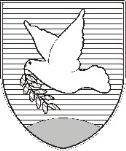 OBČINSKI SVET – CONSIGLIO COMUNALESončno nabrežje 8 – Riva del Sole 86310 Izola – IsolaTel: 05 66 00 100, Fax: 05 66 00 110E-mail: posta.oizola@izola.siWeb: http://www.izola.si/Prot. n.: 	354-180/2013Data:    	30.06.2016In virtù dell'articolo 29 della Legge sulle autonomie locali (Gazzetta Ufficiale della RS nn. 94/07 – testo unico ufficiale, 76/08, 79/09, 51/10, 40/12 – Sigla: ZUJF e 14/15 – Sigla: ZUUJFO), degli articoli 30 e 100 dello Statuto del Comune di Isola (Bollettino Ufficiale del Comune di Isola nn. 15/99, 17/12 e 6/14) e dell'articolo 13 del Decreto sulla regolazione dello status dell'azienda pubblica »Javno podjetje Komunala Izola d.o.o. – Azienda pubblica Komunala Isola S.r.l. (Bollettino Ufficiale del Comune di Isola nn. 24/2011 – testo unico ufficiale, 15/15) e dell'articolo 45 del Decreto sul servizio cimiteriale e funerario nel territorio del Comune di Isola (Bollettino Ufficiale del Comune di Isola n. 8/12), il Consiglio del Comune di Isola, riunitosi il 30 giugno 2016 alla sua 13a  seduta ordinaria, su proposta dell'esercente del servizio pubblico, l'Azienda pubblica Komunala Isola S.r.l. e con convalida dei tariffari da parte del Consiglio di controllo dell'AP Komunala Isola S.r.l., avvenuta l'8 giugno 2016, accoglie il seguente atto di D  E  L  I  B  E  R  A1Si convalida l'Elaborato di stesura dei prezzi del servizio pubblico di rilevanza economica obbligatorio cimiteriale e funerario, prot. n. 1751/2016, datato 31 maggio 2016 con i tariffari proposti dei servizi cimiteriali e funerari e il canone di concessione delle sepolture.2TARIFFARIO DEI SERVIZI FUNERARI                                                                  3TARIFFARIO DEI CANONI DI CONCESSIONE DELLE SEPOLTURE – all'anno4L'esercente del servizio pubblico di rilevanza economica obbligatorio cimiteriale e funerario, l'AP Komunala Isola S.r.l., è tenuto a pubblicare il tariffario sulla pagina web dell'azienda, nei vani del servizio cimiteriale e funerario e presso la sede dell'azienda.5Il presente atto di Delibera entra in vigore il quindicesimo giorno successivo alla sua pubblicazione nel Bollettino Ufficiale del Comune di Isola.                                                                                                     Il Sindaco               mag. Igor Kolenc Recapitare a:JP Komunala Izola, d.o.o. – Azienda pubblica Komunala Isola, S.r.l.,Atti.Prezzo in EURO senza IVAPrezzo in EURO senza IVAPrezzo in EURO senza IVAPrezzo in EURO senza IVAPrezzo in EURO senza IVAPrezzo in EURO senza IVAPrezzo in EURO senza IVAPrezzo in EURO senza IVAPrezzo in EURO senza IVAPrezzo in EURO senza IVA1.1.Rito funebreRito funebreRito funebreRito funebre                          199,61                          199,61                          199,61                          199,61                          199,61                          199,61                          199,61                          199,61                          199,61                          199,61Organizzazione dell'addio al defuntoOrganizzazione dell'addio al defunto99,2699,2699,2699,2699,2699,2699,2699,2699,262.2.Scavo e colmatura della fossaScavo e colmatura della fossa199,61199,61199,61199,61199,61199,61199,61199,61199,61Ulteriore scavo della fossa (una volta)Ulteriore scavo della fossa (una volta)46,6446,6446,6446,6446,6446,6446,6446,6446,64Trasporto fioriTrasporto fiori66,9466,9466,9466,9466,9466,9466,9466,9466,94Preparazione degli articoli, pulizia e sistemazionePreparazione degli articoli, pulizia e sistemazione25,8125,8125,8125,8125,8125,8125,8125,8125,81Scavo e colmatura della fossa per bambini e loculi per urne cinerarioScavo e colmatura della fossa per bambini e loculi per urne cinerario80,4480,4480,4480,4480,4480,4480,4480,4480,443.3.Sistemazione del defuntoSistemazione del defuntoSistemazione del defunto – corpo intattoSistemazione del defunto – corpo intatto100,07100,07100,07100,07100,07100,07100,07100,07100,07Sistemazione del defunto – corpo deturpatoSistemazione del defunto – corpo deturpato146,18146,18146,18146,18146,18146,18146,18146,18146,18Ritiro del defunto a domicilio – corpo intatto Ritiro del defunto a domicilio – corpo intatto 66,9466,9466,9466,9466,9466,9466,9466,9466,94Ritiro del defunto a domicilio – corpo deturpato Ritiro del defunto a domicilio – corpo deturpato 119,17119,17119,17119,17119,17119,17119,17119,17119,17Gestione della documentazioneGestione della documentazione33,1433,1433,1433,1433,1433,1433,1433,1433,14Ritiro del defunto su chiamata della polizia e degli altri organi statali – corpo intattoRitiro del defunto su chiamata della polizia e degli altri organi statali – corpo intatto86,5786,5786,5786,5786,5786,5786,5786,5786,57Ritiro del defunto su chiamata della polizia e degli altri organi statali – corpo deturpatoRitiro del defunto su chiamata della polizia e degli altri organi statali – corpo deturpato132,66132,66132,66132,66132,66132,66132,66132,66132,664.4.Carro funebre / del defuntoCarro funebre / del defuntoSingola uscita dal garageSingola uscita dal garage53,4253,4253,4253,4253,4253,4253,4253,4253,42Prezzo per chilometro percorsoPrezzo per chilometro percorso1,021,021,021,021,021,021,021,021,02Conteggio per ora (oltre 10 km)Conteggio per ora (oltre 10 km)23,9623,9623,9623,9623,9623,9623,9623,9623,96Supplemento scorta per oraSupplemento scorta per ora19,6319,6319,6319,6319,6319,6319,6319,6319,63Attesa per oraAttesa per ora23,9623,9623,9623,9623,9623,9623,9623,9623,965.5.Nolo impianto audio per la durata del rito funebreNolo impianto audio per la durata del rito funebre33,1433,1433,1433,1433,1433,1433,1433,1433,146.6.Utilizzo cappella mortuaria – cappella grandeUtilizzo cappella mortuaria – cappella grande66,9466,9466,9466,9466,9466,9466,9466,9466,94Utilizzo cappella mortuaria – cappella piccolaUtilizzo cappella mortuaria – cappella piccola59,5459,5459,5459,5459,5459,5459,5459,5459,547.7.Camera fredda – fino a 24 oreCamera fredda – fino a 24 ore16,5716,5716,5716,5716,5716,5716,5716,5716,57Camera fredda – per ogni giorno successivoCamera fredda – per ogni giorno successivo16,5716,5716,5716,5716,5716,5716,5716,5716,578.Sala di autopsia / del defuntoSala di autopsia / del defunto66,9466,9466,9466,9466,9466,949.Utilizzo feretro di trasporto – saccaUtilizzo feretro di trasporto – sacca9,199,199,199,199,199,1910.Manutenzione annuale della sepoltura Manutenzione annuale della sepoltura In base alla richiesta dell'utente e al particolare tariffarioIn base alla richiesta dell'utente e al particolare tariffarioSepoltura individualeSepoltura individuale100,07100,07100,07100,07100,07100,07Sepoltura doppiaSepoltura doppia132,66132,66132,66132,66132,66132,6611.EsumazioneEsumazioneScavo della sepolturaScavo della sepoltura331,60331,60331,60331,60331,60331,60Recupero delle spoglie mortaliRecupero delle spoglie mortali199,61199,61199,61199,61199,61199,6112.Tariffa oraria del personaleTariffa oraria del personaleBecchinoBecchino16,5716,5716,5716,5716,5716,57Conducente - accompagnatoreConducente - accompagnatore21,4921,4921,4921,4921,4921,4913.Spargimento ceneri fuori dal cimitero Spargimento ceneri fuori dal cimitero Rito *Rito *382,20382,20382,20382,20382,20382,20Fabbricazione e montaggio della lapide e manutenzione del sitoFabbricazione e montaggio della lapide e manutenzione del sito106,81106,81106,81106,81106,81106,81* Il servizio di spargimento delle ceneri fuori dal cimitero comprende: l'affitto dell'urna di spargimento, il trasporto dell'urna fino alla località del rito, il personale funerario ed esecuzione del protocollo, la gestione della documentazione. Se si tratta di funerale in mare, il prezzo di nolo dell'imbarcazione non è compreso nel prezzo di spargimento delle ceneri.* Il servizio di spargimento delle ceneri fuori dal cimitero comprende: l'affitto dell'urna di spargimento, il trasporto dell'urna fino alla località del rito, il personale funerario ed esecuzione del protocollo, la gestione della documentazione. Se si tratta di funerale in mare, il prezzo di nolo dell'imbarcazione non è compreso nel prezzo di spargimento delle ceneri.* Il servizio di spargimento delle ceneri fuori dal cimitero comprende: l'affitto dell'urna di spargimento, il trasporto dell'urna fino alla località del rito, il personale funerario ed esecuzione del protocollo, la gestione della documentazione. Se si tratta di funerale in mare, il prezzo di nolo dell'imbarcazione non è compreso nel prezzo di spargimento delle ceneri.* Il servizio di spargimento delle ceneri fuori dal cimitero comprende: l'affitto dell'urna di spargimento, il trasporto dell'urna fino alla località del rito, il personale funerario ed esecuzione del protocollo, la gestione della documentazione. Se si tratta di funerale in mare, il prezzo di nolo dell'imbarcazione non è compreso nel prezzo di spargimento delle ceneri.* Il servizio di spargimento delle ceneri fuori dal cimitero comprende: l'affitto dell'urna di spargimento, il trasporto dell'urna fino alla località del rito, il personale funerario ed esecuzione del protocollo, la gestione della documentazione. Se si tratta di funerale in mare, il prezzo di nolo dell'imbarcazione non è compreso nel prezzo di spargimento delle ceneri.* Il servizio di spargimento delle ceneri fuori dal cimitero comprende: l'affitto dell'urna di spargimento, il trasporto dell'urna fino alla località del rito, il personale funerario ed esecuzione del protocollo, la gestione della documentazione. Se si tratta di funerale in mare, il prezzo di nolo dell'imbarcazione non è compreso nel prezzo di spargimento delle ceneri.* Il servizio di spargimento delle ceneri fuori dal cimitero comprende: l'affitto dell'urna di spargimento, il trasporto dell'urna fino alla località del rito, il personale funerario ed esecuzione del protocollo, la gestione della documentazione. Se si tratta di funerale in mare, il prezzo di nolo dell'imbarcazione non è compreso nel prezzo di spargimento delle ceneri.* Il servizio di spargimento delle ceneri fuori dal cimitero comprende: l'affitto dell'urna di spargimento, il trasporto dell'urna fino alla località del rito, il personale funerario ed esecuzione del protocollo, la gestione della documentazione. Se si tratta di funerale in mare, il prezzo di nolo dell'imbarcazione non è compreso nel prezzo di spargimento delle ceneri.* Il servizio di spargimento delle ceneri fuori dal cimitero comprende: l'affitto dell'urna di spargimento, il trasporto dell'urna fino alla località del rito, il personale funerario ed esecuzione del protocollo, la gestione della documentazione. Se si tratta di funerale in mare, il prezzo di nolo dell'imbarcazione non è compreso nel prezzo di spargimento delle ceneri.* Il servizio di spargimento delle ceneri fuori dal cimitero comprende: l'affitto dell'urna di spargimento, il trasporto dell'urna fino alla località del rito, il personale funerario ed esecuzione del protocollo, la gestione della documentazione. Se si tratta di funerale in mare, il prezzo di nolo dell'imbarcazione non è compreso nel prezzo di spargimento delle ceneri.* Il servizio di spargimento delle ceneri fuori dal cimitero comprende: l'affitto dell'urna di spargimento, il trasporto dell'urna fino alla località del rito, il personale funerario ed esecuzione del protocollo, la gestione della documentazione. Se si tratta di funerale in mare, il prezzo di nolo dell'imbarcazione non è compreso nel prezzo di spargimento delle ceneri.* Il servizio di spargimento delle ceneri fuori dal cimitero comprende: l'affitto dell'urna di spargimento, il trasporto dell'urna fino alla località del rito, il personale funerario ed esecuzione del protocollo, la gestione della documentazione. Se si tratta di funerale in mare, il prezzo di nolo dell'imbarcazione non è compreso nel prezzo di spargimento delle ceneri.* Il servizio di spargimento delle ceneri fuori dal cimitero comprende: l'affitto dell'urna di spargimento, il trasporto dell'urna fino alla località del rito, il personale funerario ed esecuzione del protocollo, la gestione della documentazione. Se si tratta di funerale in mare, il prezzo di nolo dell'imbarcazione non è compreso nel prezzo di spargimento delle ceneri.* Il servizio di spargimento delle ceneri fuori dal cimitero comprende: l'affitto dell'urna di spargimento, il trasporto dell'urna fino alla località del rito, il personale funerario ed esecuzione del protocollo, la gestione della documentazione. Se si tratta di funerale in mare, il prezzo di nolo dell'imbarcazione non è compreso nel prezzo di spargimento delle ceneri.* Il servizio di spargimento delle ceneri fuori dal cimitero comprende: l'affitto dell'urna di spargimento, il trasporto dell'urna fino alla località del rito, il personale funerario ed esecuzione del protocollo, la gestione della documentazione. Se si tratta di funerale in mare, il prezzo di nolo dell'imbarcazione non è compreso nel prezzo di spargimento delle ceneri.* Il servizio di spargimento delle ceneri fuori dal cimitero comprende: l'affitto dell'urna di spargimento, il trasporto dell'urna fino alla località del rito, il personale funerario ed esecuzione del protocollo, la gestione della documentazione. Se si tratta di funerale in mare, il prezzo di nolo dell'imbarcazione non è compreso nel prezzo di spargimento delle ceneri.* Il servizio di spargimento delle ceneri fuori dal cimitero comprende: l'affitto dell'urna di spargimento, il trasporto dell'urna fino alla località del rito, il personale funerario ed esecuzione del protocollo, la gestione della documentazione. Se si tratta di funerale in mare, il prezzo di nolo dell'imbarcazione non è compreso nel prezzo di spargimento delle ceneri.* Il servizio di spargimento delle ceneri fuori dal cimitero comprende: l'affitto dell'urna di spargimento, il trasporto dell'urna fino alla località del rito, il personale funerario ed esecuzione del protocollo, la gestione della documentazione. Se si tratta di funerale in mare, il prezzo di nolo dell'imbarcazione non è compreso nel prezzo di spargimento delle ceneri.Si applica un aumento del 50% sulla tariffa del personale per gli interventi al di fuori dell’orario lavorativo, di domenica e nei giorni festivi.Si applica un aumento del 50% sulla tariffa del personale per gli interventi al di fuori dell’orario lavorativo, di domenica e nei giorni festivi.Si applica un aumento del 50% sulla tariffa del personale per gli interventi al di fuori dell’orario lavorativo, di domenica e nei giorni festivi.Si applica un aumento del 50% sulla tariffa del personale per gli interventi al di fuori dell’orario lavorativo, di domenica e nei giorni festivi.Si applica un aumento del 50% sulla tariffa del personale per gli interventi al di fuori dell’orario lavorativo, di domenica e nei giorni festivi.Si applica un aumento del 50% sulla tariffa del personale per gli interventi al di fuori dell’orario lavorativo, di domenica e nei giorni festivi.Si applica un aumento del 50% sulla tariffa del personale per gli interventi al di fuori dell’orario lavorativo, di domenica e nei giorni festivi.Si applica un aumento del 50% sulla tariffa del personale per gli interventi al di fuori dell’orario lavorativo, di domenica e nei giorni festivi.Si applica un aumento del 50% sulla tariffa del personale per gli interventi al di fuori dell’orario lavorativo, di domenica e nei giorni festivi.Si applica un aumento del 50% sulla tariffa del personale per gli interventi al di fuori dell’orario lavorativo, di domenica e nei giorni festivi.Si applica un aumento del 50% sulla tariffa del personale per gli interventi al di fuori dell’orario lavorativo, di domenica e nei giorni festivi.Si applica un aumento del 50% sulla tariffa del personale per gli interventi al di fuori dell’orario lavorativo, di domenica e nei giorni festivi.Si applica un aumento del 50% sulla tariffa del personale per gli interventi al di fuori dell’orario lavorativo, di domenica e nei giorni festivi.Si applica un aumento del 50% sulla tariffa del personale per gli interventi al di fuori dell’orario lavorativo, di domenica e nei giorni festivi.Si applica un aumento del 50% sulla tariffa del personale per gli interventi al di fuori dell’orario lavorativo, di domenica e nei giorni festivi.Si applica un aumento del 50% sulla tariffa del personale per gli interventi al di fuori dell’orario lavorativo, di domenica e nei giorni festivi.Si applica un aumento del 50% sulla tariffa del personale per gli interventi al di fuori dell’orario lavorativo, di domenica e nei giorni festivi.Il prezzo del rito funebre è conteggiato in base al tempo previsto di 2 ore. In caso di servizi aggiuntivi, questi vengono conteggiati in base all’effettivo tempo e al tipo di servizio. I servizi non compresi nel tariffario vengono conteggiati in base all'effettivo tempo di svolgimento.Il prezzo del rito funebre è conteggiato in base al tempo previsto di 2 ore. In caso di servizi aggiuntivi, questi vengono conteggiati in base all’effettivo tempo e al tipo di servizio. I servizi non compresi nel tariffario vengono conteggiati in base all'effettivo tempo di svolgimento.Il prezzo del rito funebre è conteggiato in base al tempo previsto di 2 ore. In caso di servizi aggiuntivi, questi vengono conteggiati in base all’effettivo tempo e al tipo di servizio. I servizi non compresi nel tariffario vengono conteggiati in base all'effettivo tempo di svolgimento.Il prezzo del rito funebre è conteggiato in base al tempo previsto di 2 ore. In caso di servizi aggiuntivi, questi vengono conteggiati in base all’effettivo tempo e al tipo di servizio. I servizi non compresi nel tariffario vengono conteggiati in base all'effettivo tempo di svolgimento.Il prezzo del rito funebre è conteggiato in base al tempo previsto di 2 ore. In caso di servizi aggiuntivi, questi vengono conteggiati in base all’effettivo tempo e al tipo di servizio. I servizi non compresi nel tariffario vengono conteggiati in base all'effettivo tempo di svolgimento.Il prezzo del rito funebre è conteggiato in base al tempo previsto di 2 ore. In caso di servizi aggiuntivi, questi vengono conteggiati in base all’effettivo tempo e al tipo di servizio. I servizi non compresi nel tariffario vengono conteggiati in base all'effettivo tempo di svolgimento.Il prezzo del rito funebre è conteggiato in base al tempo previsto di 2 ore. In caso di servizi aggiuntivi, questi vengono conteggiati in base all’effettivo tempo e al tipo di servizio. I servizi non compresi nel tariffario vengono conteggiati in base all'effettivo tempo di svolgimento.Il prezzo del rito funebre è conteggiato in base al tempo previsto di 2 ore. In caso di servizi aggiuntivi, questi vengono conteggiati in base all’effettivo tempo e al tipo di servizio. I servizi non compresi nel tariffario vengono conteggiati in base all'effettivo tempo di svolgimento.Il prezzo del rito funebre è conteggiato in base al tempo previsto di 2 ore. In caso di servizi aggiuntivi, questi vengono conteggiati in base all’effettivo tempo e al tipo di servizio. I servizi non compresi nel tariffario vengono conteggiati in base all'effettivo tempo di svolgimento.Il prezzo del rito funebre è conteggiato in base al tempo previsto di 2 ore. In caso di servizi aggiuntivi, questi vengono conteggiati in base all’effettivo tempo e al tipo di servizio. I servizi non compresi nel tariffario vengono conteggiati in base all'effettivo tempo di svolgimento.Il prezzo del rito funebre è conteggiato in base al tempo previsto di 2 ore. In caso di servizi aggiuntivi, questi vengono conteggiati in base all’effettivo tempo e al tipo di servizio. I servizi non compresi nel tariffario vengono conteggiati in base all'effettivo tempo di svolgimento.Il prezzo del rito funebre è conteggiato in base al tempo previsto di 2 ore. In caso di servizi aggiuntivi, questi vengono conteggiati in base all’effettivo tempo e al tipo di servizio. I servizi non compresi nel tariffario vengono conteggiati in base all'effettivo tempo di svolgimento.Il prezzo del rito funebre è conteggiato in base al tempo previsto di 2 ore. In caso di servizi aggiuntivi, questi vengono conteggiati in base all’effettivo tempo e al tipo di servizio. I servizi non compresi nel tariffario vengono conteggiati in base all'effettivo tempo di svolgimento.Il prezzo del rito funebre è conteggiato in base al tempo previsto di 2 ore. In caso di servizi aggiuntivi, questi vengono conteggiati in base all’effettivo tempo e al tipo di servizio. I servizi non compresi nel tariffario vengono conteggiati in base all'effettivo tempo di svolgimento.Il prezzo del rito funebre è conteggiato in base al tempo previsto di 2 ore. In caso di servizi aggiuntivi, questi vengono conteggiati in base all’effettivo tempo e al tipo di servizio. I servizi non compresi nel tariffario vengono conteggiati in base all'effettivo tempo di svolgimento.Il prezzo del rito funebre è conteggiato in base al tempo previsto di 2 ore. In caso di servizi aggiuntivi, questi vengono conteggiati in base all’effettivo tempo e al tipo di servizio. I servizi non compresi nel tariffario vengono conteggiati in base all'effettivo tempo di svolgimento.Il prezzo del rito funebre è conteggiato in base al tempo previsto di 2 ore. In caso di servizi aggiuntivi, questi vengono conteggiati in base all’effettivo tempo e al tipo di servizio. I servizi non compresi nel tariffario vengono conteggiati in base all'effettivo tempo di svolgimento.Il rito funebre (di cui al punto 1 del presente tariffario) viene conteggiato al 70% se si tratta di defunti fino all'età di 7 anni.Il rito funebre (di cui al punto 1 del presente tariffario) viene conteggiato al 70% se si tratta di defunti fino all'età di 7 anni.Il rito funebre (di cui al punto 1 del presente tariffario) viene conteggiato al 70% se si tratta di defunti fino all'età di 7 anni.Il rito funebre (di cui al punto 1 del presente tariffario) viene conteggiato al 70% se si tratta di defunti fino all'età di 7 anni.Il rito funebre (di cui al punto 1 del presente tariffario) viene conteggiato al 70% se si tratta di defunti fino all'età di 7 anni.Il rito funebre (di cui al punto 1 del presente tariffario) viene conteggiato al 70% se si tratta di defunti fino all'età di 7 anni.Il rito funebre (di cui al punto 1 del presente tariffario) viene conteggiato al 70% se si tratta di defunti fino all'età di 7 anni.Il rito funebre (di cui al punto 1 del presente tariffario) viene conteggiato al 70% se si tratta di defunti fino all'età di 7 anni.Il rito funebre (di cui al punto 1 del presente tariffario) viene conteggiato al 70% se si tratta di defunti fino all'età di 7 anni.Il rito funebre (di cui al punto 1 del presente tariffario) viene conteggiato al 70% se si tratta di defunti fino all'età di 7 anni.Il rito funebre (di cui al punto 1 del presente tariffario) viene conteggiato al 70% se si tratta di defunti fino all'età di 7 anni.Il rito funebre (di cui al punto 1 del presente tariffario) viene conteggiato al 70% se si tratta di defunti fino all'età di 7 anni.Prezzo in EURO senza IVA1.Sepoltura individuale 27,022.Sepoltura doppia53,423.Sepoltura infantile 19,634.Sepolcro132,665.Loculo per urne cinerarie10,446.Cappella per urna6,78